ÇANKIRI KARATEKİN ÜNİVERSİTESİ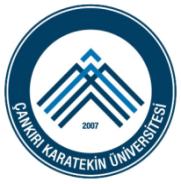 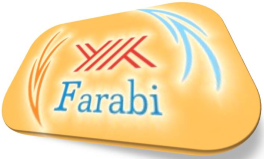 FARABİ DEĞİŞİM PROGRAMIFARABİ PROTOKOLLERİ VE TARİHLERİSIRA NOANLAŞMALI OLDUĞUMUZ ÜNİVERSİTELERBULUNDUĞUİLPROTOKOL BAŞLANGIÇPROTOKOL BİTİŞ1ABANT İZZET BAYSAL ÜNİVERSİTESİBOLU14.12.201620222ADIYAMAN ÜNİVERSİTESİADIYAMAN27.02.201320183ADNAN MENDERES ÜNİVERSİTESİAYDIN12.02.201320184AFYON KOCATEPE ÜNİVERSİTESİAFYONKARAHİSAR21.03.201220175AĞRI İBRAHİM ÇEÇEN ÜNİVERSİTESİAĞRI21.03.201220176AHİ EVRAN ÜNİVERSİTESİKIRŞEHİR09.04.201220177AKDENİZ ÜNİVERSİTESİANTALYA12.02.201320188AKSARAY ÜNİVERSİTESİAKSARAY27.02.201320189AMASYA ÜNİVERSİTESİAMASYA27.02.2013201810ANADOLU ÜNİVERSİTESİESKİŞEHİR06.02.2013201811ANKARA ÜNİVERSİTESİANKARA03.12.2014201912ARDAHAN ÜNİVERSİTESİARDAHAN27.02.2013201813ARTVİN ÇORUH ÜNİVERSİTESİARTVİN12.12.2012201814ATATÜRK ÜNİVERSİTESİERZURUM19.12.2012201815BALIKESİR ÜNİVERSİTESİBALIKESİR27.02.2013201816BANDIRMA ONYEDİ EYLÜL ÜNİVERSİTESİBALIKESİR08.03.2016202117BARTIN ÜNİVERSİTESİBARTIN21.03.2012201718BATMAN ÜNİVERSİTESİBATMAN27.02.2013201819BAYBURT ÜNİVERSİTESİBAYBURT15.05.2013201720BİLECİK ŞEYH EDEBALİ ÜNİVERSİTESİBİLECİK12.02.2013201821BİNGÖL ÜNİVERSİTESİBİNGÖL27.02.2013201822BİTLİS EREN ÜNİVERSİTESİBİTLİS07.01.2013201823BOZOK ÜNİVERSİTESİYOZGAT03.11.2016202224BURSA TEKNİK ÜNİVERSİTESİBURSA21.12.2016202225BÜLENT ECEVİT ÜNİVERSİTESİZONGULDAK04.11.2016202226CELAL BAYAR ÜNİVERSİTESİMANİSA31.12.2012201827CUMHURİYET ÜNİVERSİTESİSİVAS12.12.2012201828ÇANAKKALE ONSEKİZ MART ÜNİVERSİTESİÇANAKKALE08.02.2013201829ÇUKUROVA ÜNİVERSİTESİADANA26.12.2012201830DİCLE ÜNİVERSİTESİDİYARBAKIR14.03.2016202131DOKUZ EYLÜL ÜNİVERSİTESİİZMİR13.01.2016202032DUMLUPINAR ÜNİVERSİTESİKÜTAHYA26.12.2012201833DÜZCE ÜNİVERSİTESİDÜZCE30.10.2016202234EGE ÜNİVERSİTESİİZMİR12.02.2013201835ERCİYES ÜNİVERSİTESİKAYSERİ12.02.2013201836ERZİNCAN ÜNİVERSİTESİERZİNCAN27.02.2013201837ERZURUM TEKNİK ÜNİVERSİTESİERZURUM16.02.2016202138ESKİŞEHİR OSMANGAZİ ÜNİVERSİTESİESKİŞEHİR17.03.2014201939FIRAT ÜNİVERSİTESİELAZIĞ19.12.2012201840GAZİANTEP ÜNİVERSİTESİGAZİANTEP27.02.2013201841GAZİOSMANPAŞA ÜNİVERSİTESİTOKAT21.12.2012201842GAZİ ÜNİVERSİTESİANKARA12.12.2016202243GİRESUN ÜNİVERSİTESİGİRESUN27.02.2013201844GÜMÜŞHANE ÜNİVERSİTESİGÜMÜŞHANE31.10.2016202245HACETTEPE ÜNİVERSİTESİANKARA30.11.2015202046HAKKÂRİ ÜNİVERSİTESİHAKKÂRİ27.02.2013201847HARRAN ÜNİVERSİTESİŞANLIURFA30.01.2014201948HİTİT ÜNİVERSİTESİÇORUM16.12.2015202149IĞDIR ÜNİVERSİTESİIĞDIR03.04.2012201750İNÖNÜ ÜNİVERSİTESİMALATYA10.11.2016202251İSKENDERUN TEKNİK ÜNİVERSİTESİHATAY18.11.2016202252İSTANBUL ÜNİVERSİTESİİSTANBUL12.02.2013201853KAFKAS ÜNİVERSİTESİKARS09.01.2017202254KARABÜK ÜNİVERSİTESİKARABÜK30.11.2015202155KASTAMONU ÜNİVERSİTESİKASTAMONU14.12.2016202256KAHRAMANMARAŞ SÜTÇÜ İMAM ÜNİVERSİTESİKAHRAMANMARAŞ17.12.2012201857KARAMANOĞLU MEHMETBEY ÜNİVERSİTESİKARAMAN21.03.2012201758KARADENİZ TEKNİK ÜNİVERSİTESİTRABZON12.12.2012201859KIRIKKALE ÜNİVERSİTESİKIRIKKALE04.01.2017202260KIRKLARELİ ÜNİVERSİTESİKIRKLARELİ29.11.2016202261KİLİS 7 ARALIK ÜNİVERSİTESİKİLİS11.02.2013201862KOCAELİ ÜNİVERSİTESİKOCAELİ27.02.2013201863MARDİN ARTUKLU ÜNİVERSİTESİMARDİN26.11.2016202264MARMARA ÜNİVERSİTESİİSTANBUL15.11.2016202265MEHMET AKİF ERSOY ÜNİVERSİTESİBURDUR27.02.2013201866MERSİN ÜNİVERSİTESİMERSİN30.11.2015202167MUĞLA SITKI KOÇMAN ÜNİVERSİTESİMUĞLA19.12.2012201868MUNZUR ÜNİVERSİTESİTUNCELİ08.11.2016202269MUSTAFA KEMAL ÜNİVERSİTESİHATAY13.01.2017202270MUŞ ALPARSLAN ÜNİVERSİTESİMUŞ12.12.2012201871NAMIK KEMAL ÜNİVERSİTESİTEKİRDAĞ27.02.2013201872NECMETTİN ERBAKAN ÜNİVERSİTESİKONYA29.11.2016202273NEVŞEHİR HACI BEKTAŞ VELİ ÜNİVERSİTESİNEVŞEHİR16.11.2016202274ONDOKUZ MAYIS ÜNİVERSİTESİSAMSUN26.12.2012201875ORDU ÜNİVERSİTESİORDU03.01.2013201876OSMANİYE KORKUT ATA ÜNİVERSİTESİOSMANİYE12.12.2012201877ÖMER HALİSDEMİR ÜNİVERSİTESİNİĞDE27.02.2013201878PAMUKKALE ÜNİVERSİTESİDENİZLİ19.02.2013201879RECEP TAYYİP ERDOĞAN ÜNİVERSİTESİRİZE23.03.2012201780SAKARYA ÜNİVERSİTESİSAKARYA15.11.2016202281SELÇUK ÜNİVERSİTESİKONYA19.12.2012201882SİİRT ÜNİVERSİTESİSİİRT27.02.2013201883SİNOP ÜNİVERSİTESİSİNOP03.04.2012201784SÜLEYMAN DEMİREL ÜNİVERSİTESİISPARTA29.01.2013201885ŞIRNAK ÜNİVERSİTESİŞIRNAK12.02.2013201886TRAKYA ÜNİVERSİTESİEDİRNE11.08.2016202187ULUDAĞ ÜNİVERSİTESİBURSA12.02.2013201888UŞAK ÜNİVERSİTESİUŞAK12.02.2013201889YALOVA ÜNİVERSİTESİYALOVA31.10.2016202290YILDIZ TEKNİK ÜNİVERSİTESİİSTANBUL06.12.2016202291YÜZÜNCÜ YIL ÜNİVERSİTESİVAN12.02.20132018